Loqate, A GBG Solution Release Notes2019Q4.0 Major ReleaseImportant Note: To install PDH countries, we recommend to create a new folder or use backup files option in Install Manager. This will help ensure the correct files required for PDH countries are installed. Case ResolutionsPlease visit http://support.loqate.com/2019q4-0-resolved-cases/ for a list of cases resolved in this release. If you would like more details on any of the solved cases listed, please contact support@loqate.com for further information. Local API ImprovementsNative OutputThe 2019Q4.0 API makes improvements in the address output format when using the native OutputScript server option.In the 2019Q3.0 API, the address output may display incorrect native characters in the locality field, this is now resolved in the 2019Q4.0 API. The 2019Q4.0 API also resolves the inconsistent display where the “address output format” will show as native but the “delivery address” displays Latin. See below screenshots for examples. Over-populating OutputIn the 2019Q3.0 API, certain addresses maybe over-populating by including extra sub-building information. The 2019Q4.0 API removes the incorrect addition of subbuilding information. Certification Expiration DatesIf you have purchased either the CASS (USA) or AMAS (Australia) certified products, please be aware that the datasets have expiration dates set by the respective postal authorities. Please ensure that you have the latest library and data installed to avoid loss of service through these products.For more information on expiry date checking for CASS and AMAS, please refer “Usage expiration” section in https://support.loqate.com/documentation/local-apis/cass-overview-2/ and https://support.loqate.com/address-matching-approval-system-amas/Country Improvement Program (PDH)The following section will display the changes made during the country improvement program. For this quarter we’ve released improved datasets for the countries: Belgium, Greece, India, and Turkey. For more details on our Country Improvement Program, please visit the support site here. Current Countries Completed PDH Verification Level ImprovementThe uplift range describes the improvements made by the PDH process. For example, you may see a record returning a level 2 (locality level) prior to PDH and a level 4 (premise level) after PDH; these types of changes demonstrate a positive improvement due to better alignment and cleaner structures in the reference data. In cases where a record does the opposite, the enhanced dataset may be resolving a previously incorrect or false result.These changes are dependent on the amount of sample data available. Coverage & Completeness For countries using existing data sources, these are unlikely to show any big changes to the total number of deliverable records. Many improvements in datasets will be based around field/value alignments and corrections to the geography hierarchy.Belgium: When comparing to 2019Q3.0, there is an overall uplift of ~1 % to 6%. An average of 2% of the data have been removed from level 2; within the 2% level 2 addresses removed, 4% increased to level 4 verification. Greece: When comparing to 2019Q3.0, there is an overall uplift of ~3.5% to 18%. An average of 15% of the data have been removed from level 2; within the 15% level 2 addresses removed, 12% increased to level 4 verification. India: When comparing to 2019Q3.0, there is an overall uplift of ~16% to 22%. An average of 15% of the data have been removed from level 3; within the 15% level 3 addresses removed, 14% increased to level 4 verification. Turkey: When comparing to 2019Q3.0, there is an overall uplift of ~ 17% to 41%. An average of 24% of the data have been removed from level 2; within the 24% level 3 addresses removed, 14% increased to level 4 verification. Belgium The 2019Q4.0 makes improvements to parsing. Some cases may have incorrect values in either the premise or sub-building fields. With the 2019Q3.0 data, some cases may display the wrong premise value in the premise field. 2019Q4.0 data will now capture the correct premise values. Additionally, the 2019Q3.0 data may have parsed the thoroughfare into building field when the building building type key words are present. GreeceIn 2019Q3.0 data certain thoroughfares could not be verified. Since the thoroughfares couldn’t be verified, the addresses returned a P2 AVC result. 2019Q4.0 resolves this issue and now provides a valid thoroughfare and returns V4 AVC code. 2019Q4.0 data also improves the data alighment within the dependent locality and building fields. See screenshots below for example: IndiaThe 2019Q4.0 data provides improvement to verification with the organization and subbuilding values. See screenshots below for examples. Turkey2019Q4.0 data features improvements to the alignment with locality and subadministrativearea levels. The parisng is also improved within the locality fields. See below screenshots for examples. Knowledge Base & Reference Data UpdatesThe table below shows which countries have been updated, and how, in this release.If there is a PDH in the reference data column, this shows a country was included in the country improvement project. Reference Data = 185 countries (new PDH: Belgium, Greece, India, Turkey)Lexicons = 13 countriesContext Rules = 9 countries Installation InstructionsThe 2019Q4.0 release makes improvements to the performance of the verification process and the quality of the results. Please remember to update both the program files and the reference data. The improvements are tied to the data in the Global Knowledge Repository and the Local API. If you need any assistance with the upgrade of the Local API or the data update process, please contact GBG Loqate Support.The setup wizard for the Local API can be obtained from our SFTP server. Please contact your account manager to retrieve the SFTP information. If you do not know who your account manager is, please contact the support team at support@loqate.com.GBG Loqate data packs can be downloaded and installed using the Install Manager. This is a component you will need to select during the installation of the Local API as shown below.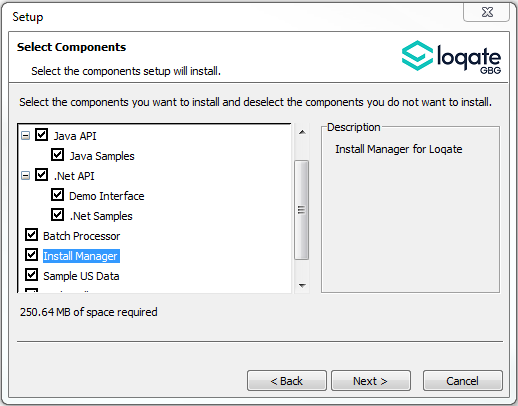 Standard GBG Loqate Installation (Multi-threaded)Download the contents of the 2019Q4.0/AppInstaller directory.Check the MD5 checksums to ensure that the download has been successful.Run the relevant Loqate Local API installer. Please note you may need to add execute privileges to the relevant installer when using Linux.  Make sure the option “Install Manager” is selected for installation.Execute the Install Manager script (InstallManager.bat on Windows and InstallManager.sh on other Linux/Unix platforms) and install the data.  For further details, please review the 2019Q4.0   Installation Instructions document.Run the relevant Global Knowledge Repository installer. Please note you may need to add execute privileges when using Linux.Single-threaded GBG Loqate InstallationDownload the contents of the 2019Q4.0/STAppInstaller directory.Check the MD5 checksums to ensure that the download has been successful.Run the relevant Loqate Local API installer. Please note you may need to add execute privileges to the relevant installer when using Linux. Make sure the option “Install Manager” is selected for installation.Execute the InstallManager script (InstallManager.bat on Windows and InstallManager.sh on other Linux/Unix platforms) and install the data. For further details, please review the 2019Q4.0 Installation Instructions document.Run the relevant Global Knowledge Repository installer. Please note you may need to add execute privileges when using Linux.SFTP Server ContentsOn the GBG Loqate SFTP server, you will find the following items:AppInstaller: The folder which contains the Loqate Local API installer loqate_installer_aix: The AIX Loqate Local API installerloqate_installer_hpux: The HP-UX Loqate Local API installerloqate_installer_solaris_x86: The Solaris x86 Loqate Local API installerloqate_installer_sparc: The Solaris SPARC Loqate Local API installerloqate_installer_x86: The Linux 32-bit Loqate Local API installerloqate_installer_x86-cpp5: The Linux 32-bit C++ v5 Local API Loqate library installerloqate_installer_x86_64: The Linux 64-bit Loqate Local API installersetup.exe: The Windows 32-bit Loqate Local API installersetup_x64.exe: The Windows 64-bit Loqate Local API installerAppInstaller-md5.txt : Contains the checksums of the files in the folderSTAppInstaller: The folder which contains the Loqate Local API installer for single-threaded libraries loqate_installer_aix: The AIX Loqate Local API installerloqate_installer_hpux: The HP-UX Loqate Local API installerloqate_installer_solaris_x86: The Solaris x86 Loqate Local API installerloqate_installer_sparc: The Solaris SPARC Loqate Local API installerloqate_installer_x86: The Linux 32-bit Loqate Local API installerloqate_installer_x86-cpp5: The Linux 32-bit C++ v5 Local API Loqate library installerloqate_installer_x86_64: The Linux 64-bit Loqate Local API installerAppInstaller-md5.txt : Contains the checksums of the files in the folderSTAppInstaller-md5.txt : Contains the checksums of the files in the folderOSGi: The folder which contains the OSGi bundle for the Loqate Local API loqate-osgi-1.0.0.0.jar: The OSGi bundle for Loqate Local API installerosgi-md5.txt: Contains the checksums of the files in the folderRawfiles: The folder which contains the Loqate Local API files in the following subfoldersaix: The AIX Loqate Local API library fileshp-ux: The HP-UX Loqate Local API library filessolaris_x86: The Solaris x86 Loqate Local API library files sparc: The Solaris SPARC Loqate Local API library fileslinux32: The Linux 32-bit Loqate Local API library fileslinux32-cpp5: The Linux 32-bit C++ v5 Loqate Local API library fileslinux64: The Linux 64-bit Loqate Local API library fileswin64: The Windows 32-bit Loqate Local API library fileswin32: The Windows 64-bit Loqate Local API library filesNeed Help?Many answers to your questions may be found in our support pages. For additional information, please visit the support site. Below are a list of useful links. Support Home Page: http://support.loqate.comGetting Started: https://support.loqate.com/getting-started/Local APIs: http://support.loqate.com/support/local-apis/Field Descriptions: http://support.loqate.com/support/fielddescrip/Server and Process Options: http://support.loqate.com/support/options/System Requirements: http://support.loqate.com/system-requirements/If you have any general questions, issues, or enhancement request you’d like to share with us, please contact our support team at: support@loqate.com. 2019Q3.02019Q4.0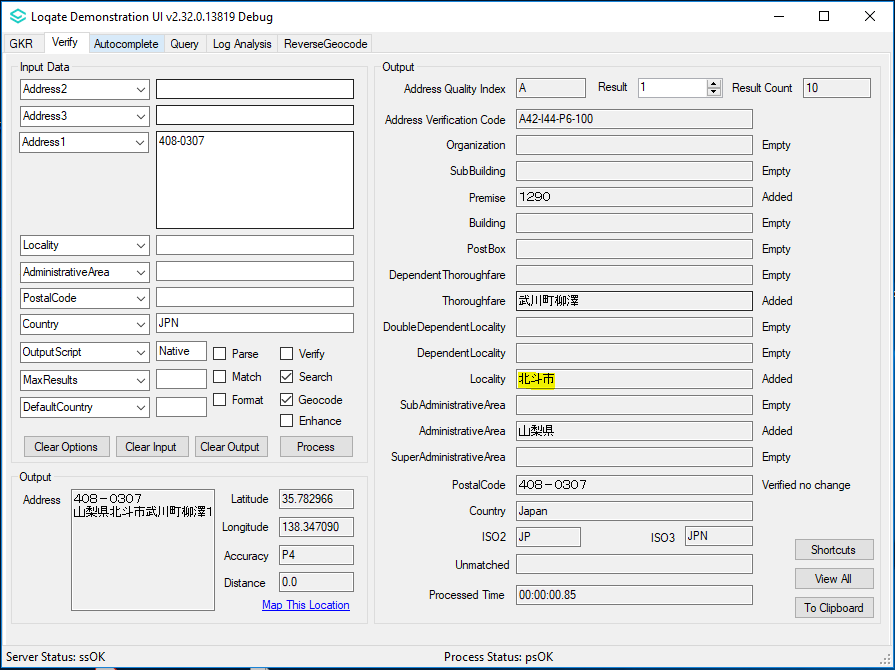 2019Q3.0: One or more than one of the fields might contain incorrect native character(s) (in this example is locality).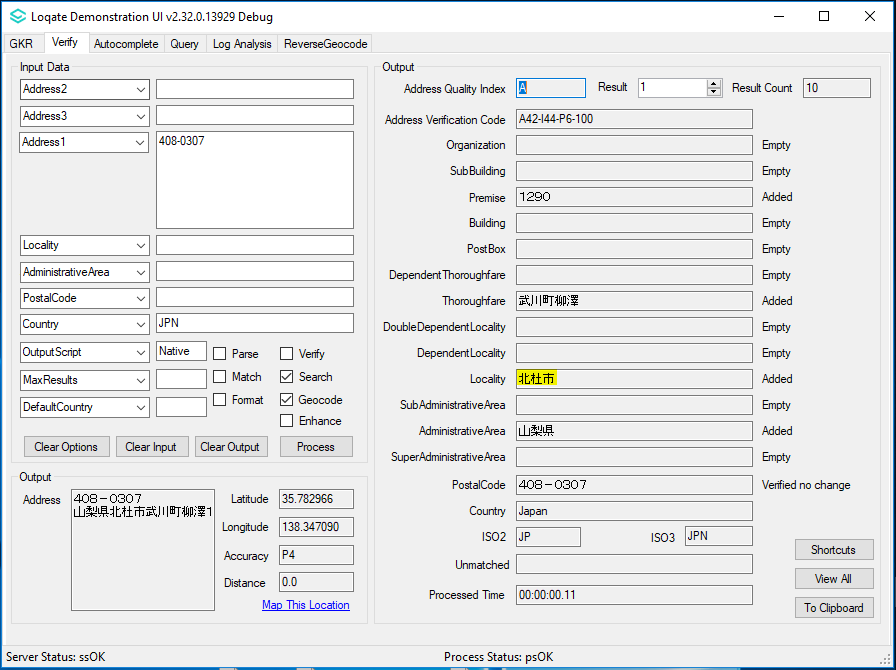 2019Q4.0: The output (locality) has been fixed using the correct native character.2019Q3.02019Q4.0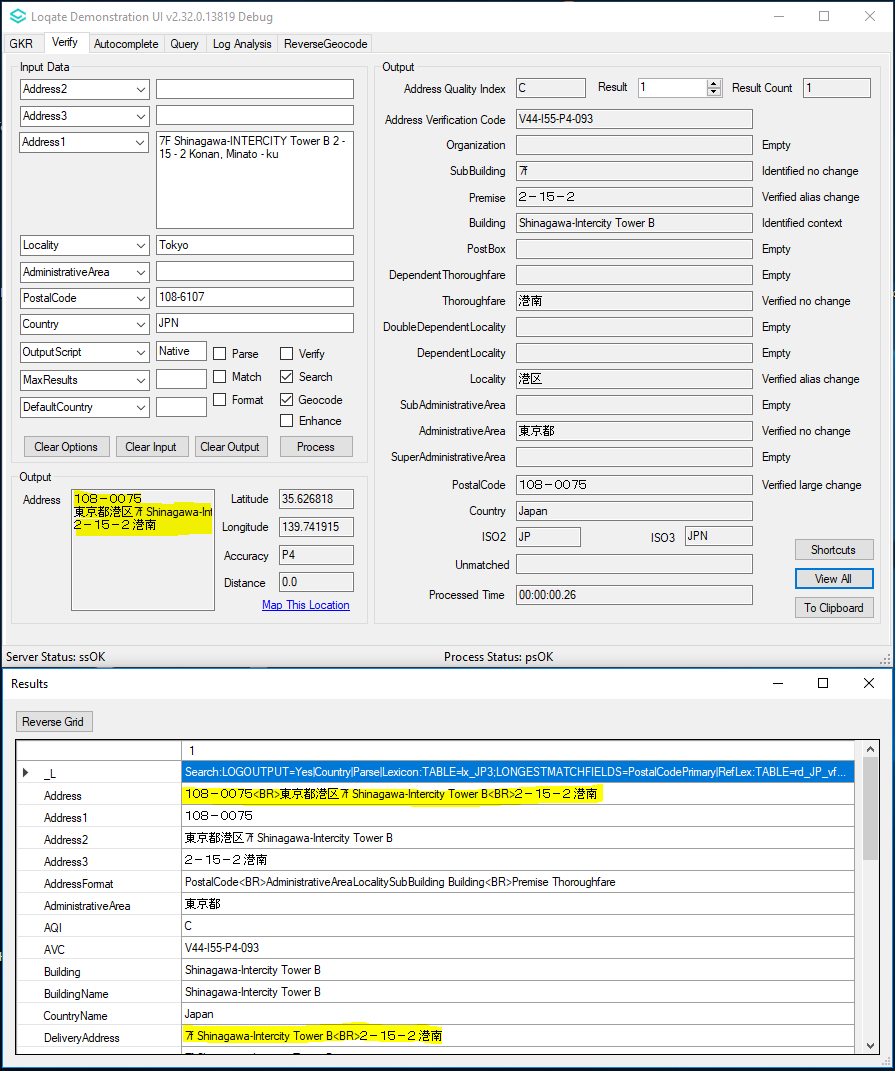 2019Q3.0: Address output format is not consistent, where the "Address"'s format is native but the "DeliveryAddress"'s Format is Latin.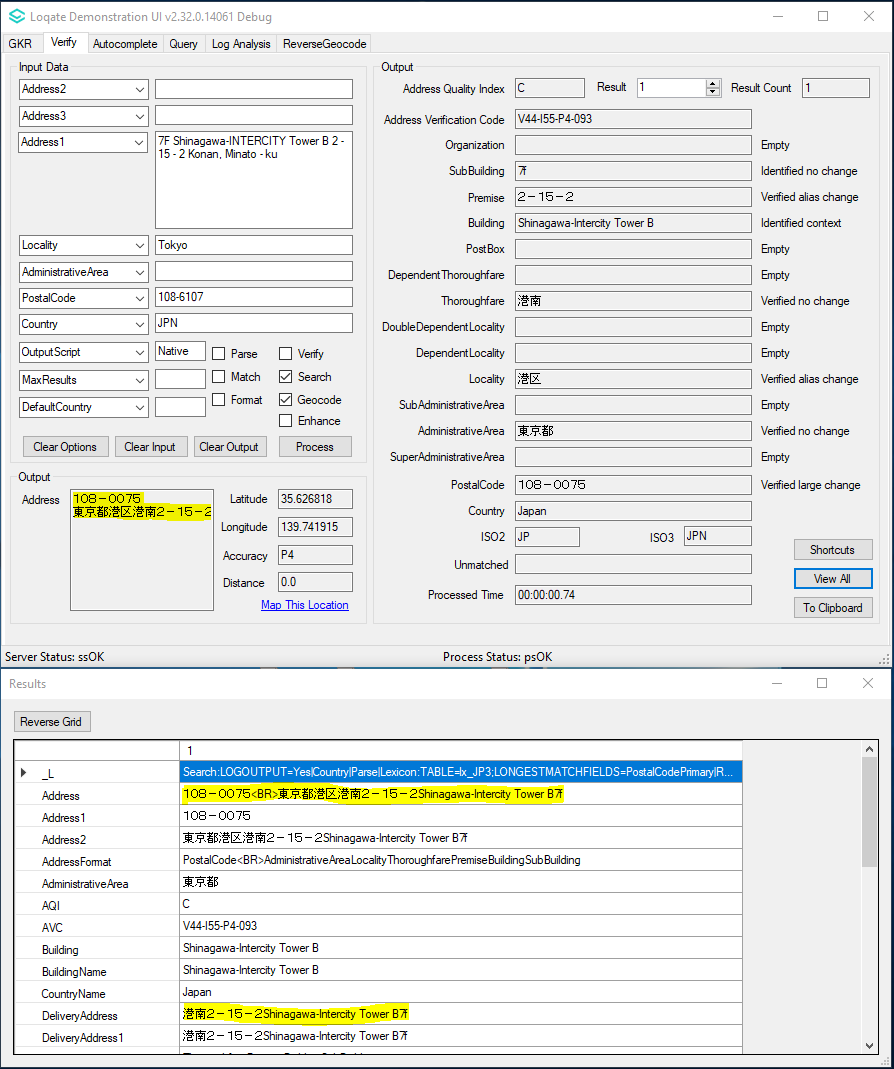 2019Q4.0: The format of both "Address" and DeliveryAddress" is native for consistency.2019Q3.02019Q4.0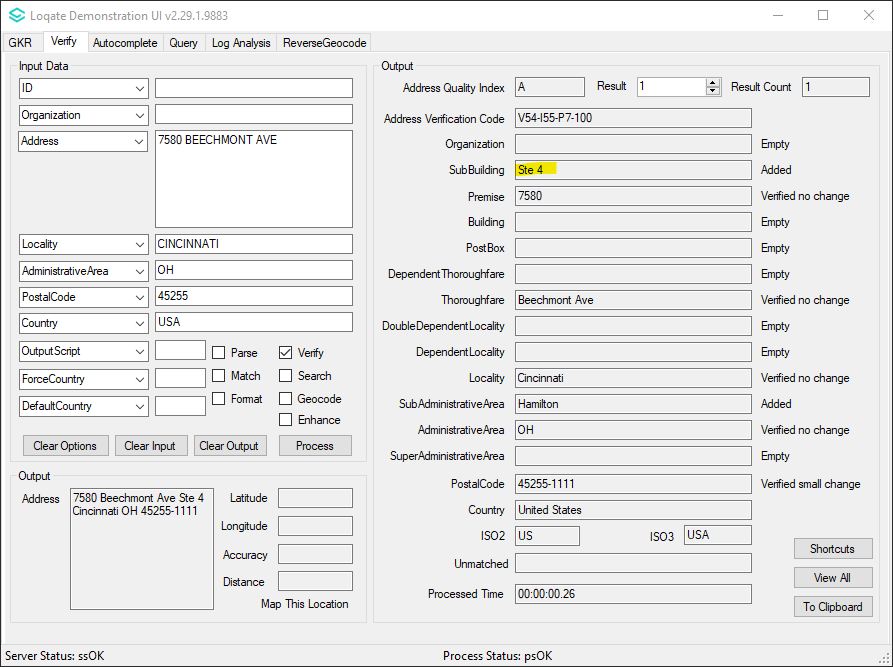 2019Q3.0: SubBuilding is added in output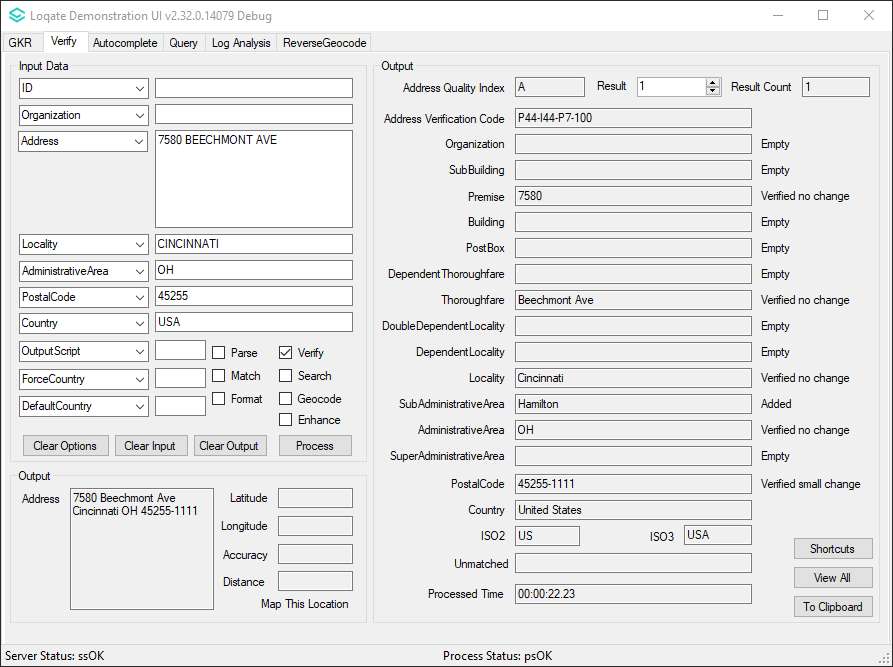 2019Q4.0: SubBuilding now has been removed from the outputLoqate Release DateCertification Expiry Date*AMAS Data2019-09-032019-12-31CASS Data2019-10-112020-01-28*Certification Expiry Date is different from Loqate license key expiry date. The earliest expiry date will apply.*Certification Expiry Date is different from Loqate license key expiry date. The earliest expiry date will apply.*Certification Expiry Date is different from Loqate license key expiry date. The earliest expiry date will apply.COUNTRYDate PDH CompletedVerification LevelCOUNTRYDate PDH CompletedVerification LevelBELGIUM2019-10L4+SOUTH AFRICA2018-10L4GREECE2019-10L4AUSTRIA2018-10L4INDIA2019-10L4BRAZIL2018-07L4TURKEY2019-10L4MEXICO2018-07L4ARGENTINA2019-07L4CZECH REPUBLIC2018-04L4COLOMBIA2019-07L4UNITED STATES2018-01L5ITALY2019-07L4JAPAN2018-01L4THAILAND2019-07L4DENMARK2018-01L5PERU2019-07L4NORWAY2018-01L4SAN MARINO2019-07L4GERMANY2017-11L4HAITI2019-07NETHERLANDS2017-10L4NICARAGUA2019-07NEW ZEALAND2017-10L5QATAR2019-07FRENCH POLYNESIA2017-10L3UNITED ARAB EMIRATES2019-07FRANCE2017-07L4KOREA, REPUBLIC OF2019-04L4SWEDEN2017-07L4PORTUGAL2019-04L4CANADA2017-04L5SPAIN2019-04L4AUSTRALIA2017-04L5MALAYSIA2019-04L4SWITZERLAND2017-01L4PHILIPPINES2019-04L4FINLAND2017-01L4URUGUAY2019-04L4EGYPT2017-01L4ISLE OF MAN2019-04L5ANDORRA2017-01L4GUERNSEY2019-04L5ECUADOR2017-01L4JERSEY2019-04L5LITHUANIA2019-04L4SINGAPORE2018-10L4LevelDefinition5Delivery Point (PostBox or SubBuilding)4Premise (Premise or Building)3Thoroughfare2Locality or PostalCode1AdministrativeArea0NoneCountry InformationDescriptionISO2BEISO3BELAddress Format (Latin)OrganizationPostBoxBuilding SubBuildingThoroughfare PremiseDependentThoroughfareDoubleDependentLocalityDependentLocalityPostalCode LocalityPDH YesPDH completed date2019Q4.0New SourceNoFiles UsedPre-PDHPost-PDHReference Datard_BE_.lfsrd_BE_ai.lfsrd_BE_rg.lfsrd_BE_geop.lfsrd_BE_geop_rg.lfsrd_BE_ggg.lfsrd_BE_ggg_rg.lfsrd_BE_ggg_r.lfsrd_BE_vfy.lfsrd_BE_vfy_ai.lfsCountry InformationDescriptionISO2GRISO3GRCAddress Format (Latin)OrganizationPostBoxBuilding SubBuildingThoroughfare PremiseExtra PremiseDependentThoroughfareDoubleDependentLocalityDependentLocalityPostalCode LocalityPDH YesPDH completed date2019Q4.0New SourceNoFiles UsedPre-PDHPost-PDHReference Datard_GR_ggg.lfsrd_GR_ggg_rg.lfsrd_GR_vfy_ai.lfsrd_GR_vfy.lfsrd_GR_ggg.lfsrd_GR_ggg_rg.lfsrd_GR_vfy_ai.lfsrd_GR_vfy.lfs2019Q3.02019Q4.0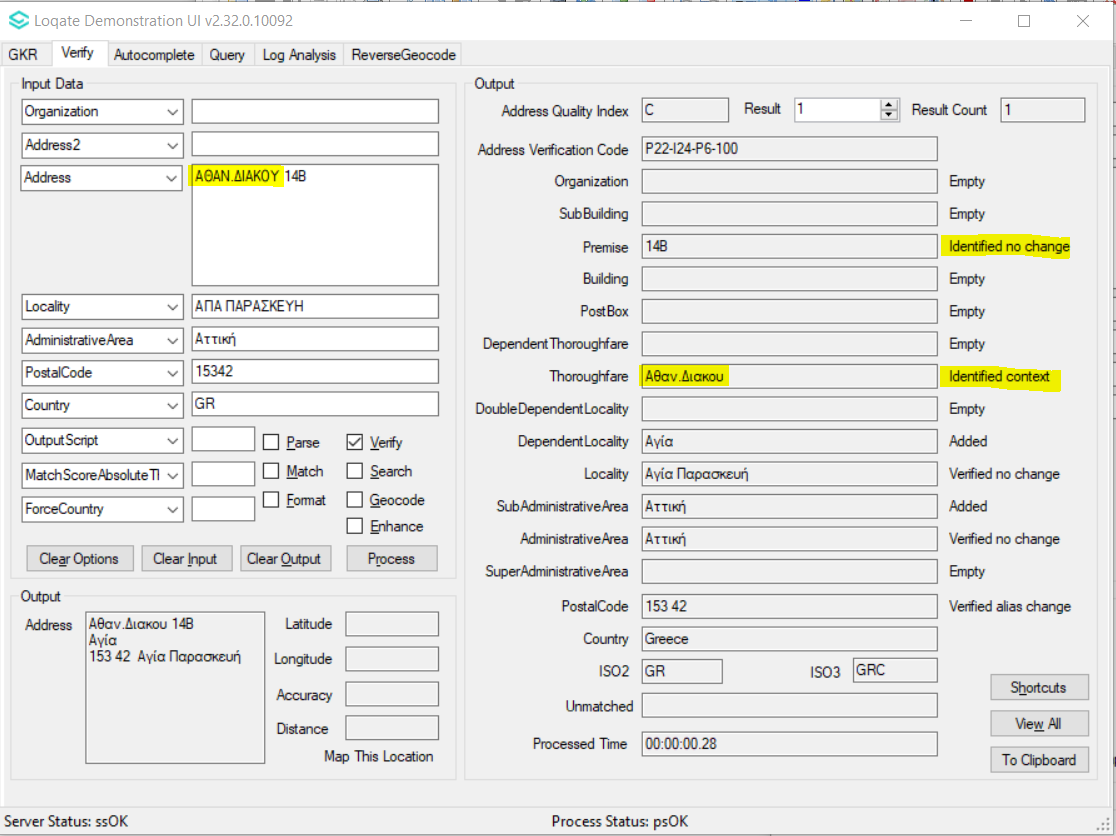 2019Q3.0: Thoroughfare not able to be verified. 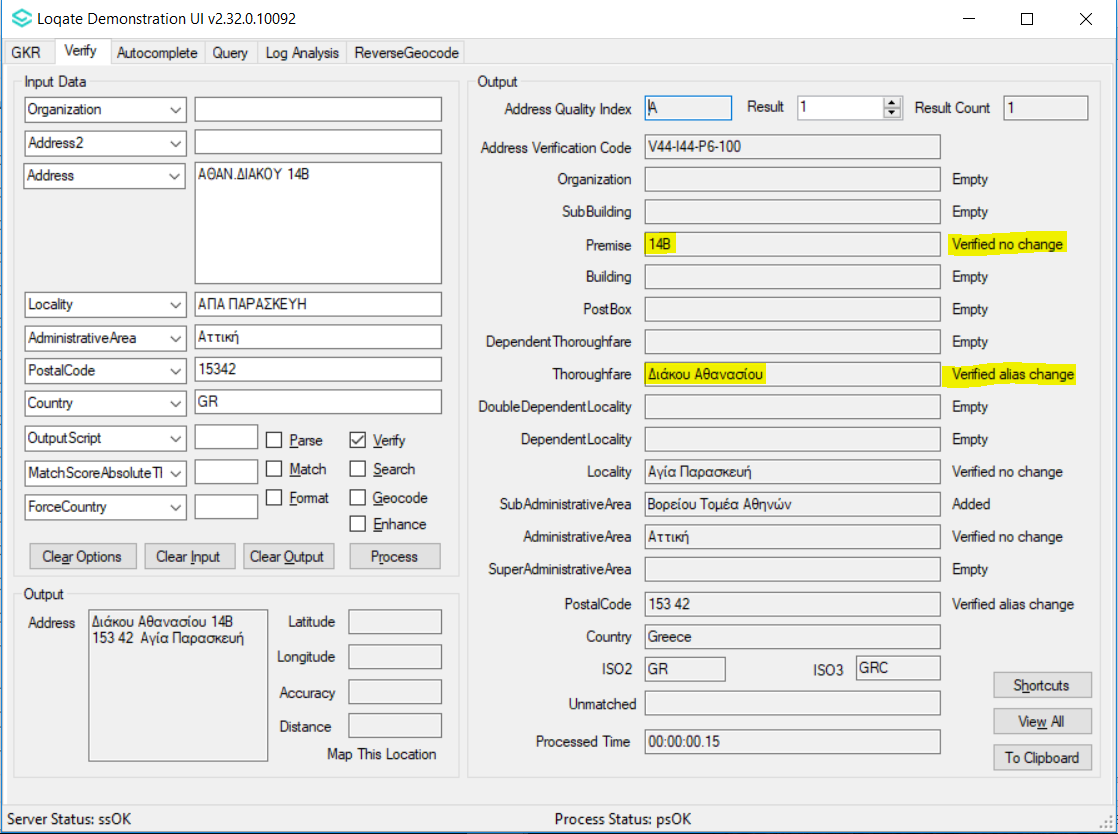 2019Q4.0: Thoroughfare and premise able to be verified and return V4 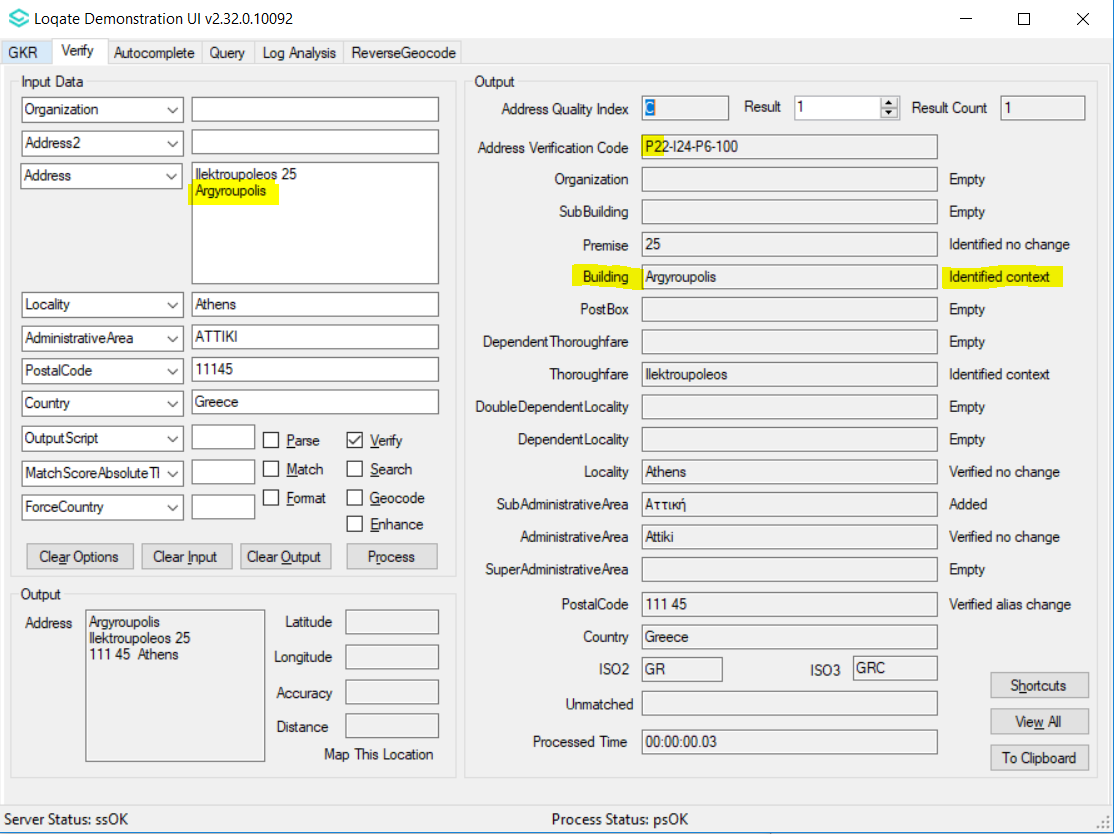 2019Q3.0: Dependent Locality wrongly parsed into Building field.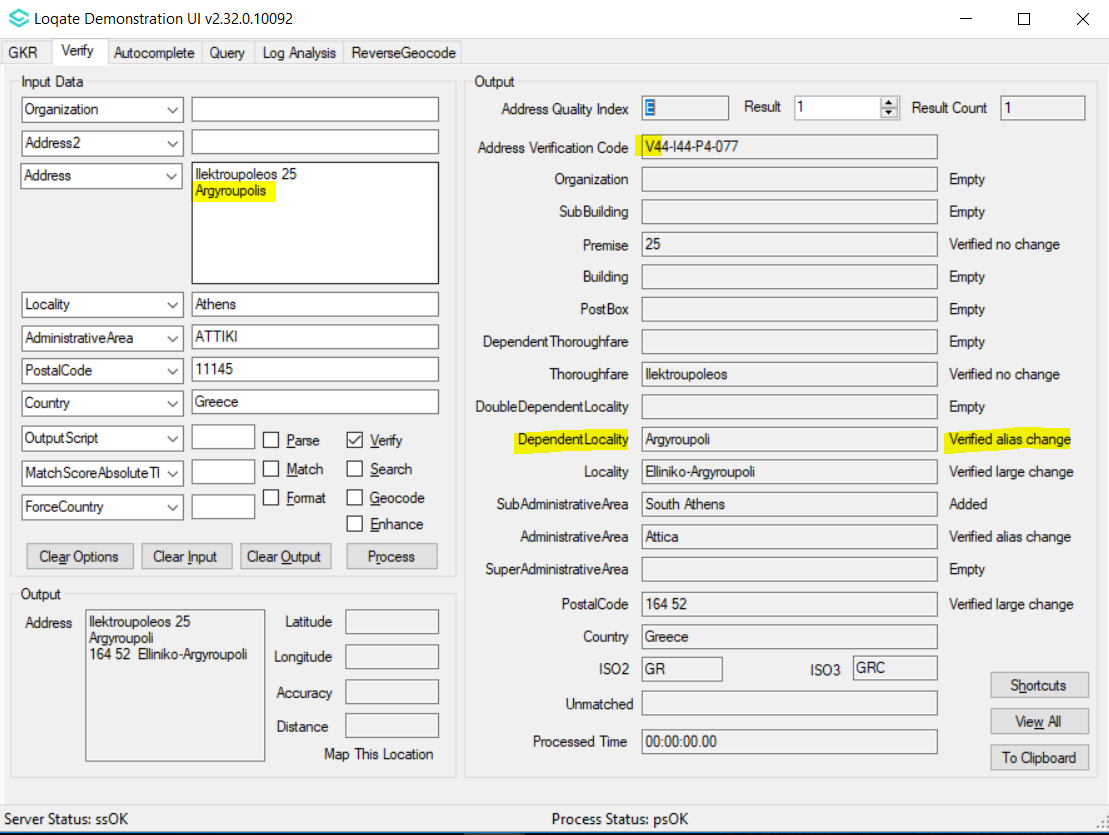 2019Q4.0: Dependent Locality able to parsed correctly and verified.Country InformationDescriptionISO2INISO3INDAddress Format (Latin)OrganizationPostBoxSubBuilding BuildingPremise ThoroughfareDependentThoroughfareDoubleDependentLocalityDependentLocalityLocality AdministrativeArea PostalCodePDH YesPDH completed date2019Q4.0New SourceNoFiles UsedPre-PDHPost-PDHReference Datalx_IN.lfsrd_IN.lfsrd_IN_ai.lfsrd_IN_geop.lfsrd_IN_geop_rg.lfsrd_IN_rg.lfspp_IN.txtlx_IN_P.lfsrd_IN.lfsrd_IN_ai.lfsrd_IN_f.lfsrd_IN_m.lfsrd_IN_rg.lfspp_IN.txtlx_IN.lfsrd_IN_vfy.lfsrd_IN_vfy_ai.lfsrd_IN_ggg.lfsrd_IN_ggg_rg.lfsrd_IN_ggg_r.lfspp_IN.txt2019Q3.02019Q4.0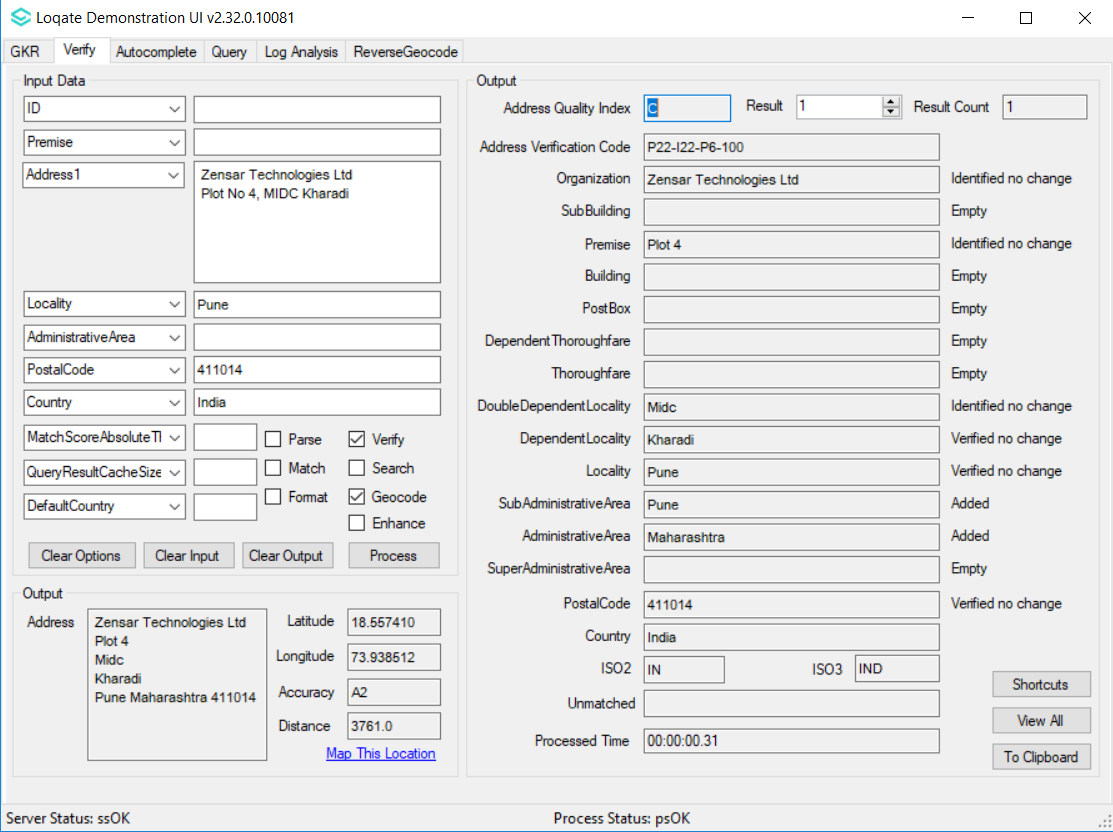 2019Q3.0: Organization not able to be verified. 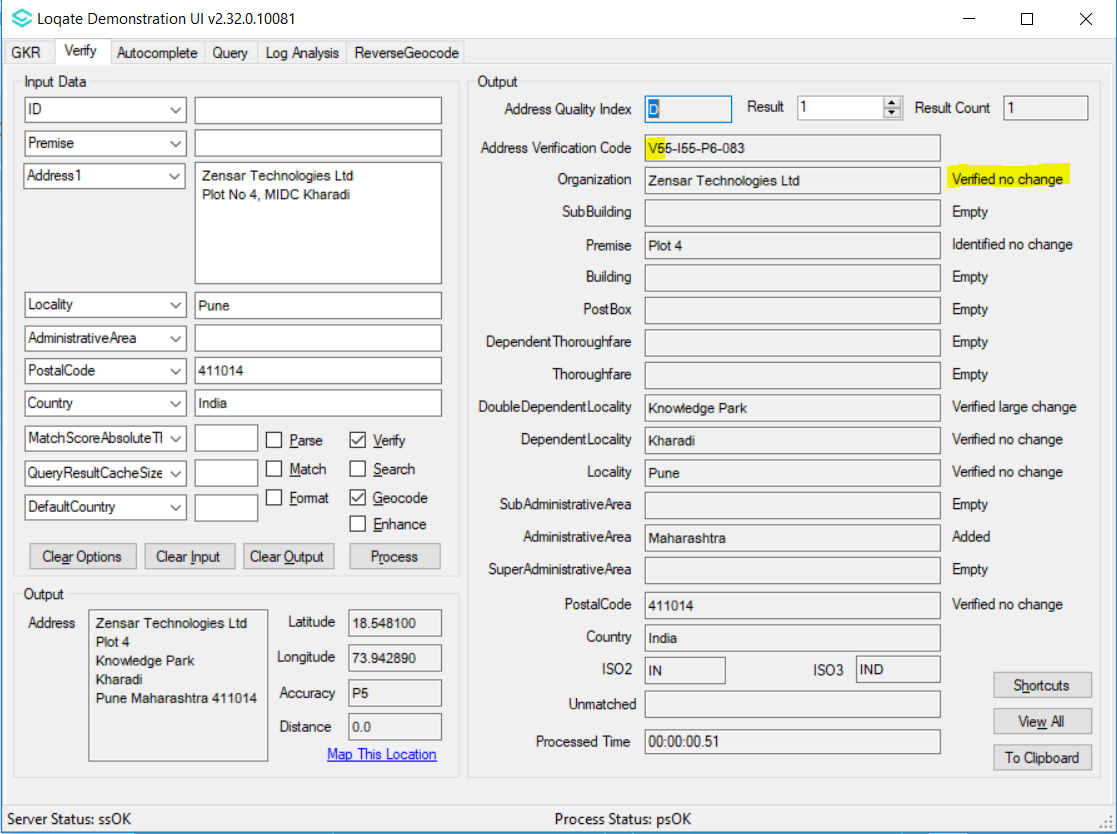 2019Q4.0: Organization able to be verified and return V5. 2019Q3.02019Q4.0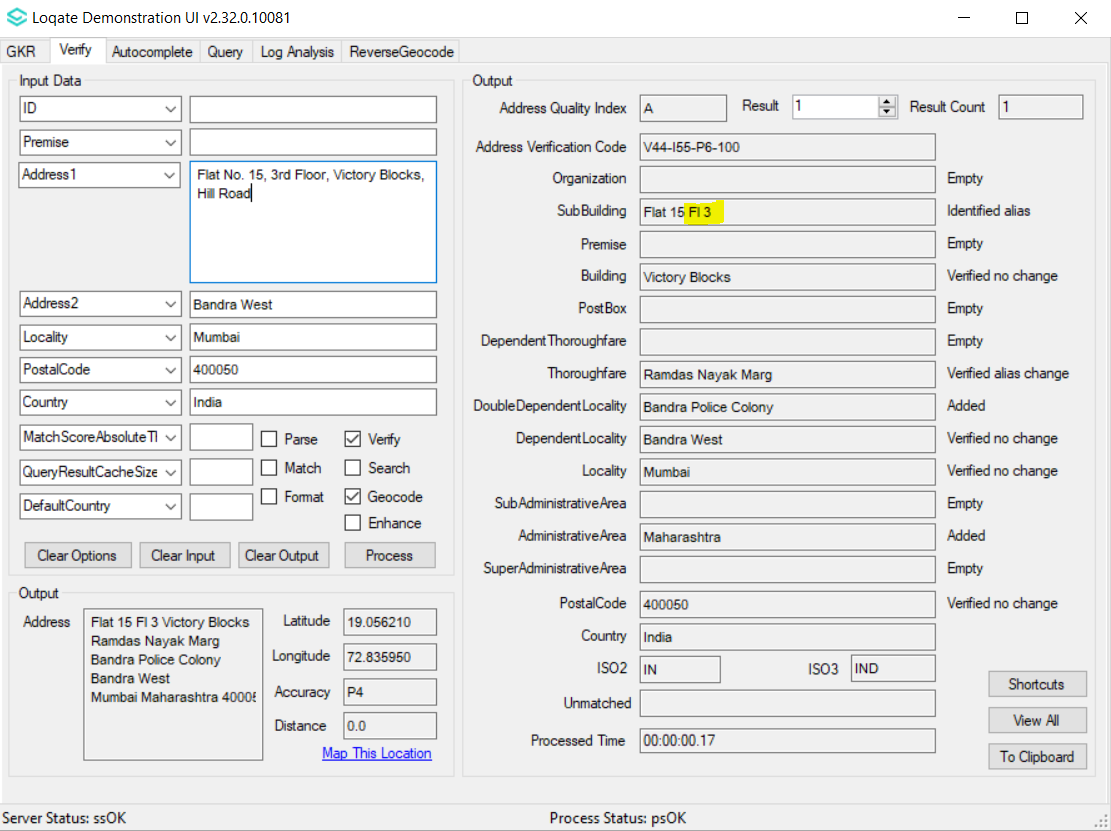 2019Q3.0: 'Floor' is abbreviated to 'Fl'.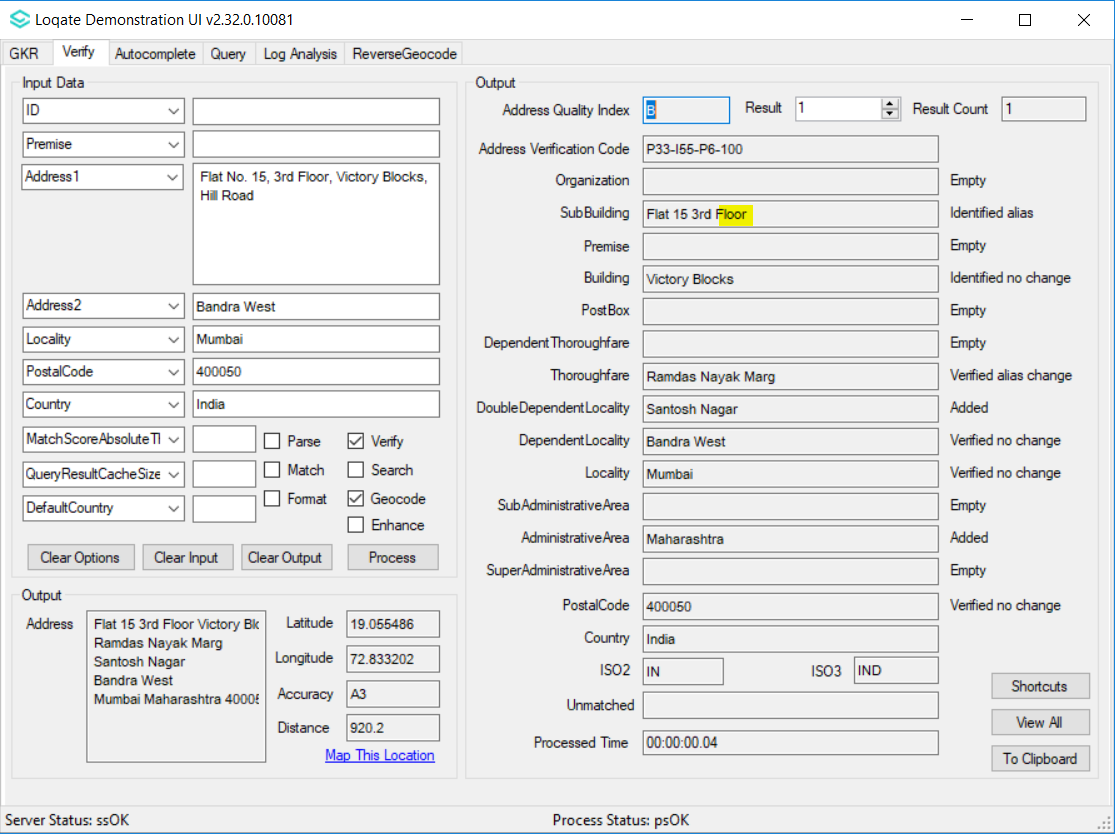 2019Q4.0: 'Floor' is maintained.Country InformationDescriptionISO2TRISO3TURAddress Format (Latin)OrganizationDoubleDependentLocalityDependentLocalityThoroughfare Building Premise SubBuildingPostBoxPostalCode Locality AdministrativeAreaPDH YesPDH completed date2019Q4.0New SourceNoFiles UsedPre-PDHPost-PDHReference Datard_TR_geo.lfsrd_TR_geop.lfsrd_TR_geop_rg.lfsrd_TR_geop_r.lfsrd_TR_geo_rg.lfsrd_TR_vfy_ai.lfsrd_TR_vfy.lfsrd_TR_ggg.lfsrd_TR_ggg_rg.lfsrd_TR_ggg_r.lfsrd_TR_vfy_ai.lfsrd_TR_vfy.lfs2019Q3.02019Q4.0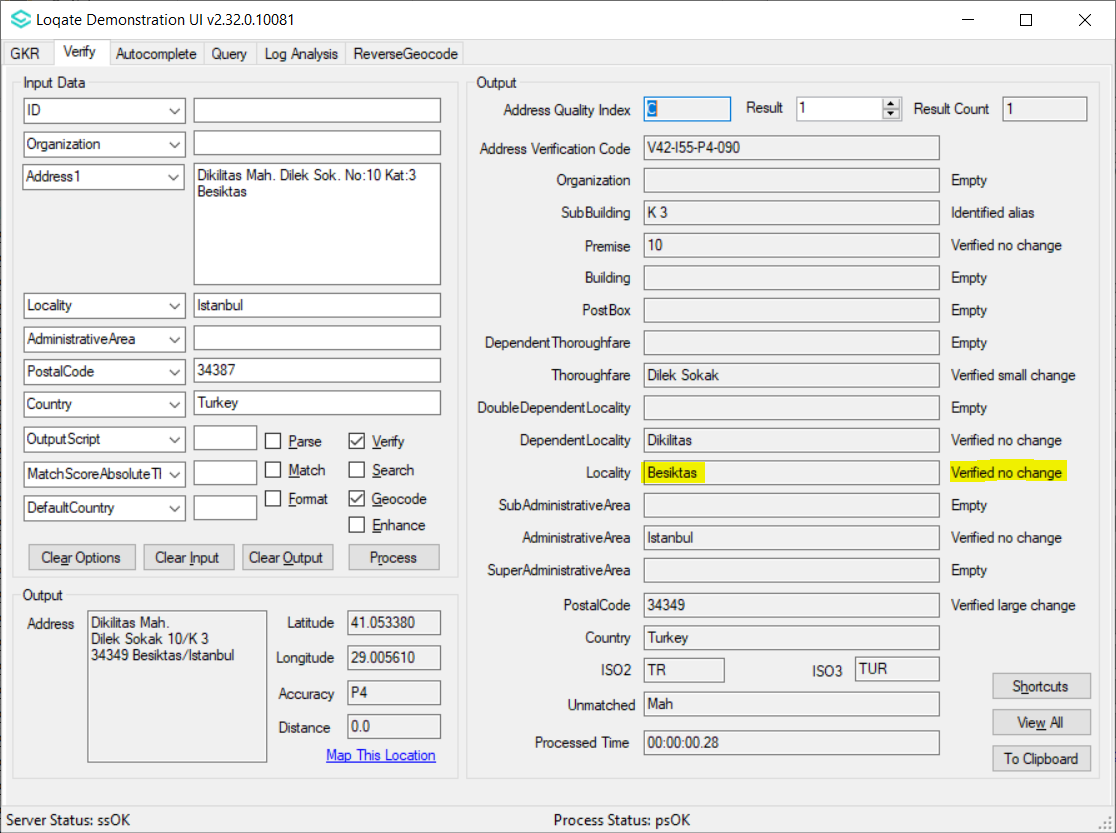 2019Q3.0: 'Besiktas' was at Locality level.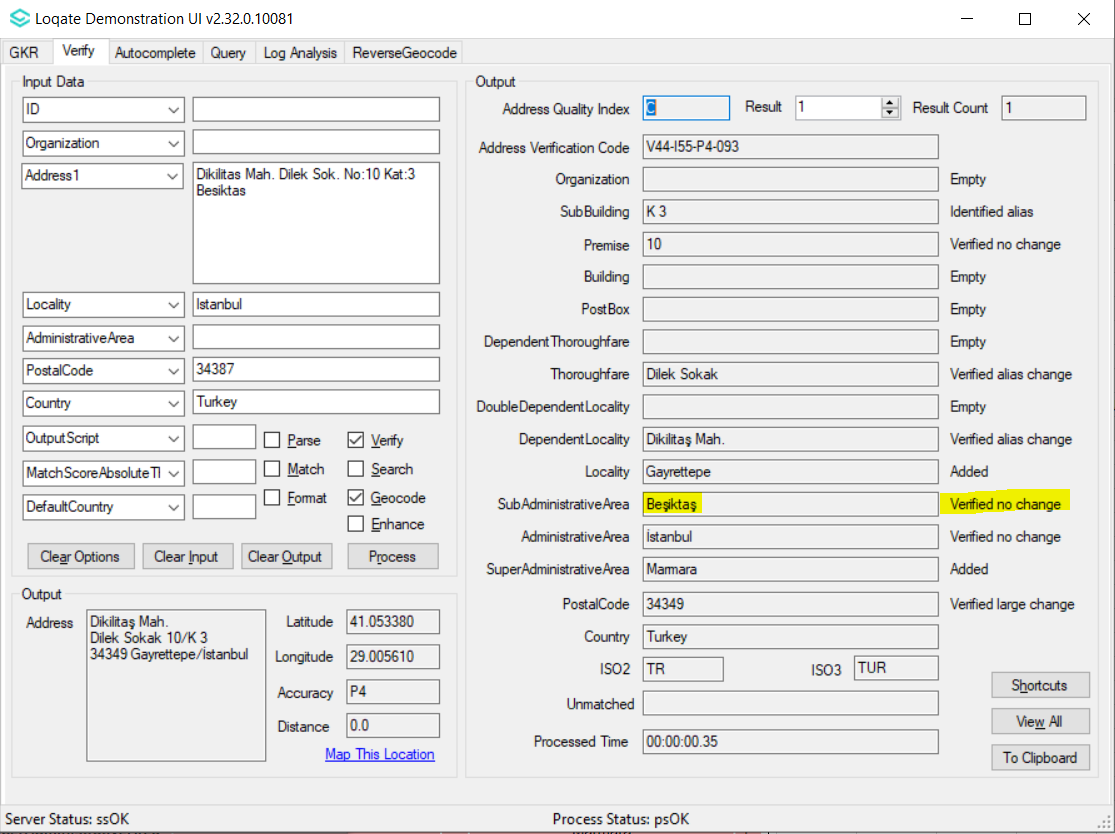 2019Q4.0: 'Besiktas' is re-aligned to SubAdministrativeArea level.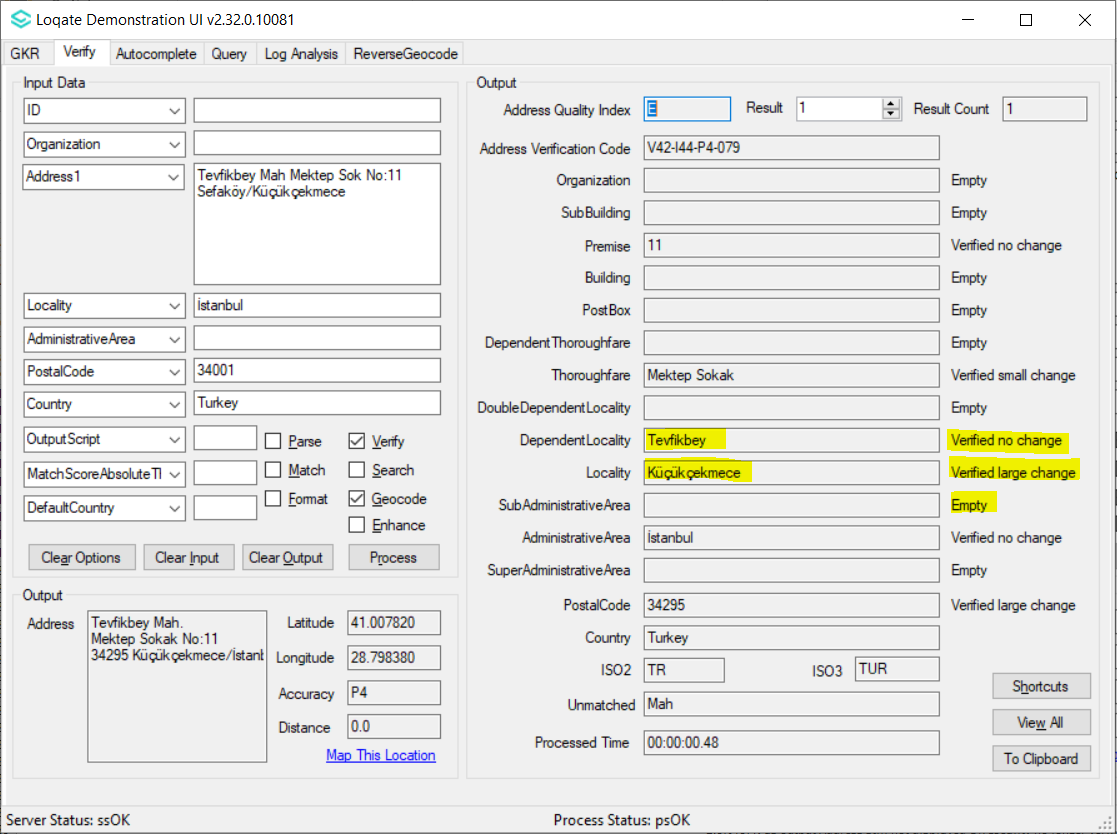 2019Q3.0: Incorrect Locality returned.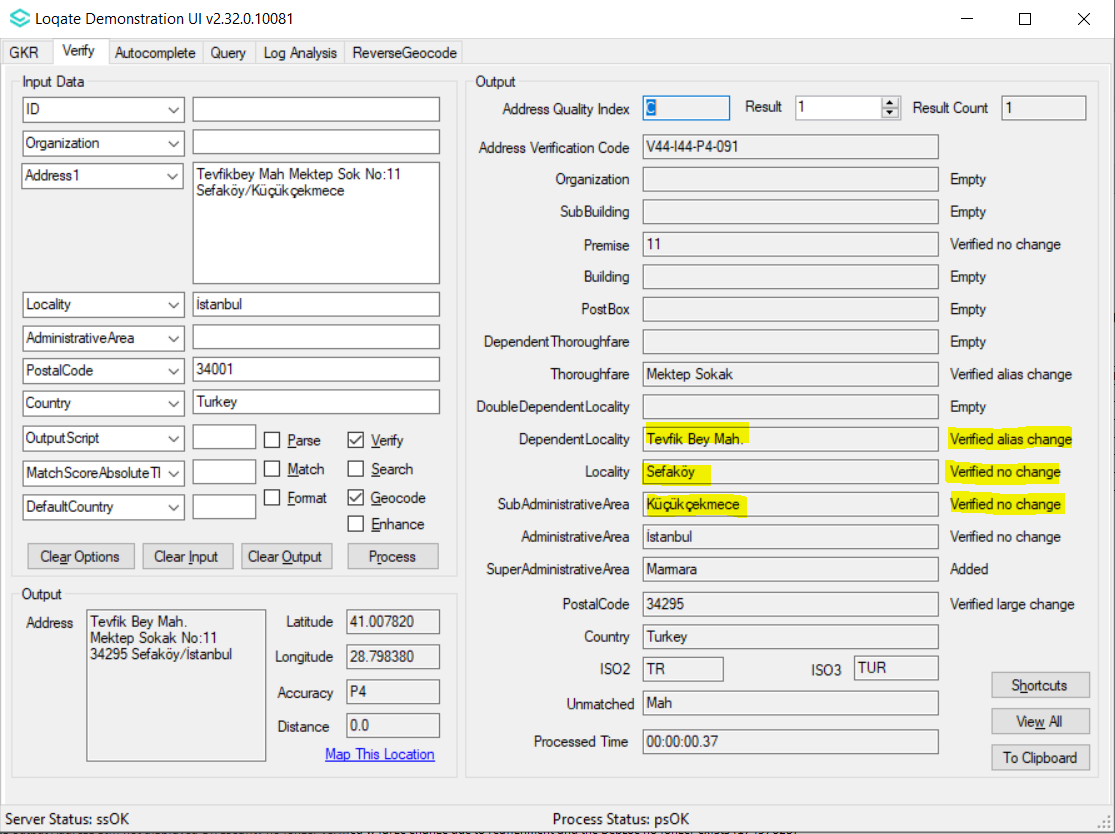 2019Q4.0: Locality correctly parsed and verified.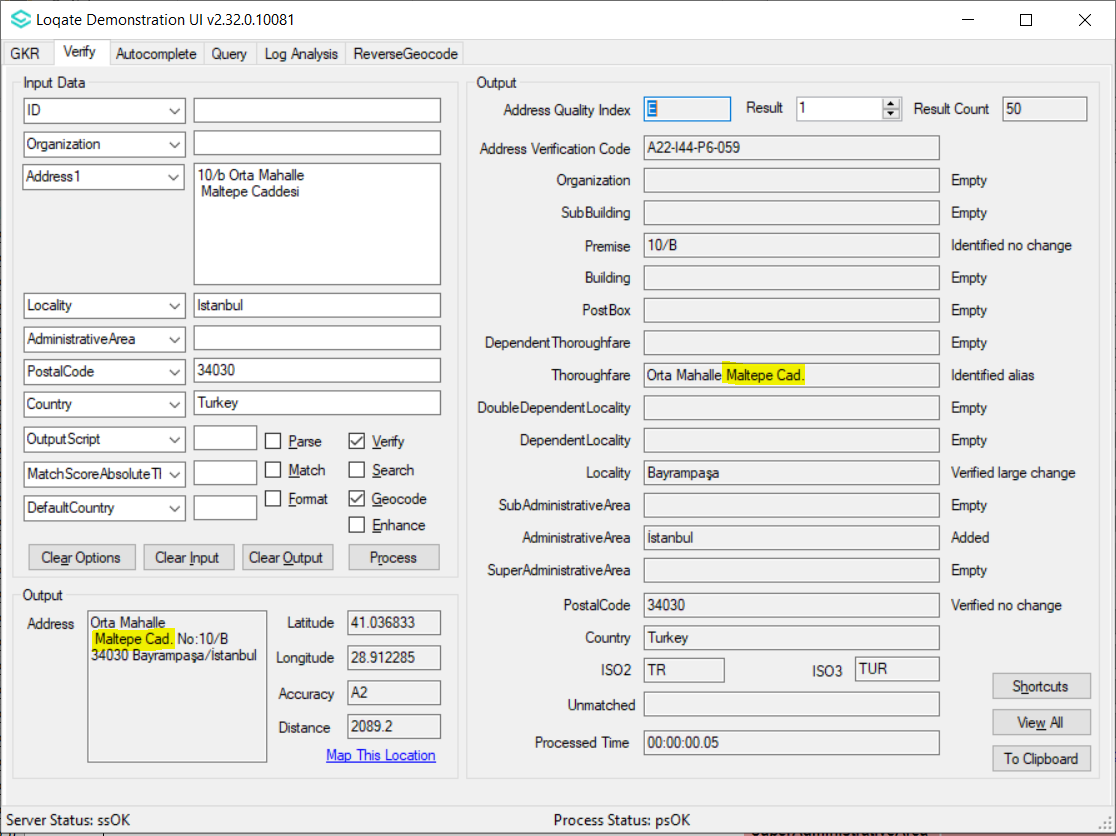 2019Q3.0: 'Caddesi' is abbreviated to 'Cad'.2019Q4.0: 'Caddesi' is maintained.COUNTRY NAMEISO CODECONTEXT RULESLEXICONSREFERENCE DATAALBANIAAL X ALGERIADZ X AMERICAN SAMOAAS X ANGOLAAO X ANGUILLAAI X ANTIGUA AND BARBUDAAG X ARGENTINAARXARMENIAAM X ARUBAAW X AZERBAIJANAZ X BAHAMASBS X BANGLADESHBD X BARBADOSBB X BELGIUMBEXXPDHBELIZEBZ X BENINBJ X BERMUDABM X BHUTANBT X BOLIVIA, PLURINATIONAL STATE OFBO X BONAIRE, SINT EUSTATIUS AND SABABQ X BOSNIA AND HERZEGOVINABA X BOTSWANABW X BOUVET ISLANDBV X BRITISH INDIAN OCEAN TERRITORYIO X BRUNEI DARUSSALAMBN X BURKINA FASOBF X BURUNDIBI X CAMBODIAKH X CAMEROONCM X CANADACAXX X CAPE VERDECV X CAYMAN ISLANDSKY X CENTRAL AFRICAN REPUBLICCF X CHADTD X CHINACNXCHRISTMAS ISLANDCX X COCOS (KEELING) ISLANDSCC X COMOROSKM X CONGOCG X CONGO, THE DEMOCRATIC REPUBLIC OF THECD X COOK ISLANDSCK X COSTA RICACR X Côte d'IvoireCI X CROATIAHR X CUBACU X CuraçaoCW X CYPRUSCY X CZECH REPUBLICCZXXDJIBOUTIDJ X DOMINICADM X DOMINICAN REPUBLICDO X EL SALVADORSV X EQUATORIAL GUINEAGQ X ERITREAER X ESTONIAEE X ESWATINISZ X ETHIOPIAET X FALKLAND ISLANDS (MALVINAS)FK X FAROE ISLANDSFO X FIJIFJ X FRENCH GUIANAGF X FRENCH SOUTHERN TERRITORIESTF X GABONGA X GAMBIAGM X GEORGIAGE X GHANAGH X GIBRALTARGI X GREECEGRXPDHGRENADAGD X GUADELOUPEGP X GUAMGU X GUATEMALAGT X GUERNSEYGG X GUINEAGN X GUINEA-BISSAUGW X GUYANAGY X HEARD ISLAND AND MCDONALD ISLANDSHM X HOLY SEE (VATICAN CITY STATE)VA X HONDURASHN X HUNGARYHU X ICELANDIS X INDIAINXXPDHIRAN, ISLAMIC REPUBLIC OFIR X IRAQIQ X ISLE OF MANIM X JERSEYJE X JORDANJO X KAZAKHSTANKZ X KENYAKE X KIRIBATIKI X KOREA, DEMOCRATIC PEOPLE'S REPUBLIC OFKP X KUWAITKW X KYRGYZSTANKG X LAO PEOPLE'S DEMOCRATIC REPUBLICLA X LATVIALV X LEBANONLB X LESOTHOLS X LIBERIALR X LIBYALY X LUXEMBOURGLU X MACEDONIA (NORTH MACEDONIA)MK X MADAGASCARMG X MALAWIMW X MALDIVESMV X MALIML X MALTAMT X MARSHALL ISLANDSMH X MARTINIQUEMQ X MAURITANIAMR X MAURITIUSMU X MAYOTTEYT X MEXICOMXXXMICRONESIA, FEDERATED STATES OFFM X MOLDOVA, REPUBLIC OFMD X MONACOMC X MONGOLIAMN X MONTENEGROME X MONTSERRATMS X MOROCCOMA X MYANMARMM X NAMIBIANA X NAURUNR X NEPALNP X NETHERLANDSNLXNEW CALEDONIANC X NIGERNE X NIGERIANG X NIUENU X NORFOLK ISLANDNF X NORTHERN MARIANA ISLANDSMP X OMANOM X PAKISTANPK X PALAUPW X PALESTINE, STATE OFPS X PAPUA NEW GUINEAPG X PARAGUAYPY X PITCAIRNPN X POLANDPLXPUERTO RICOPR X Réunion RE X ROMANIARO X RUSSIAN FEDERATIONRUXXRWANDARW X Saint BarthélemyBL X SAINT HELENA, ASCENSION AND TRISTAN DA CUNHASH X SAINT KITTS AND NEVISKN X SAINT LUCIALC X SAINT MARTIN (FRENCH PART)MF X SAINT PIERRE AND MIQUELONPM X SAINT VINCENT AND THE GRENADINESVC X SAMOAWS X SAO TOME AND PRINCIPEST X SENEGALSN X SERBIARS X SEYCHELLESSC X SIERRA LEONESL X SLOVENIASI X SOLOMON ISLANDSSB X SOMALIASO X SOUTH GEORGIA AND THE SOUTH SANDWICH ISLANDSGS X SOUTH SUDAN, REPUBLIC OFSS X SPAINESXXSRI LANKALK X SUDANSD X SURINAMESR X SVALBARD AND JAN MAYENSJ X SYRIAN ARAB REPUBLICSY X TAJIKISTANTJ X TANZANIA, UNITED REPUBLIC OFTZ X TIMOR-LESTETL X TOGOTG X TOKELAUTK X TONGATO X TRINIDAD AND TOBAGOTT X TUNISIATN X TURKEYTRXXPDHTURKMENISTANTM X TURKS AND CAICOS ISLANDSTC X TUVALUTV X UKRAINEUA X UNITED KINGDOMGB X UNITED STATESUSX X UNITED STATES MINOR OUTLYING ISLANDSUM X UZBEKISTANUZ X VANUATUVU X VENEZUELA, BOLIVARIAN REPUBLICVE X VIRGIN ISLANDS, BRITISHVG X VIRGIN ISLANDS, U.S.VI X WALLIS AND FUTUNAWF X WESTERN SAHARAEH X YEMENYE X ZAMBIAZM X ZIMBABWEZW X 